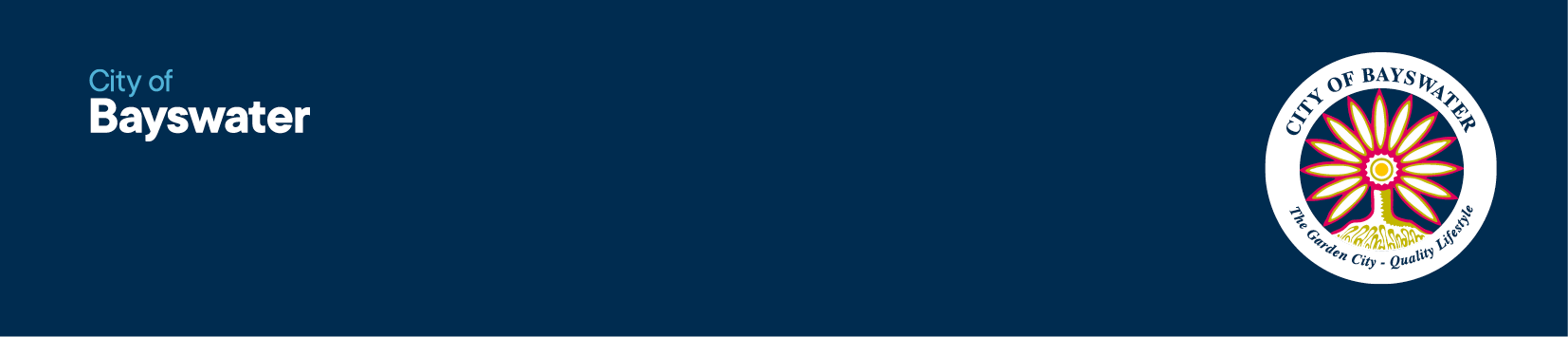 Cat and Dog Sterilisation SchemeInformation SheetThe City of Bayswater offers a Sterilisation Subsidy Scheme for dogs and cats.This program offers residents of the City of Bayswater a $55 discount off the cost of sterilising a dog and $33 off the cost of sterilising a cat. Subsidies need to be applied for prior to sterilisation, and are available at the following participating vets ONLY.Bedford - Dianella Vet Clinic78 Walter Road, Bedford Ph: 9275 9283Maylands Vet Clinic260 Guildford Road, Maylands Ph: 9371 0005Morley Vet Centre and Cat Clinic20 Rudloc Road, Morley Ph: 9275 3000Cherry Court Vet Clinic6 Cherry Court, Morley Ph. 9378 1133Noranda/Beechboro Vet Clinic1/36 Benara Road, Noranda Ph: 9275 3021For further information or to apply for the subsidy, please contact the City on 9272 0622, email mail@bayswater.wa.gov.au or visit:City of Bayswater Civic Centre		62 Broun Avenue, Morley		Morley Library				240 Walter Road West, Morley		Bayswater Library				25 King William Street, Bayswater		Maylands Library at The Rise		28 Eighth Avenue, MaylandsPlease read the following conditions on the next page:CONDITIONSThe City of Bayswater accepts no responsibility for any injury, loss or damage from this scheme.Sterilisation subsidies shall only be provided to residents of the City of Bayswater.Proof of residency required on application, i.e. Driver’s Licence, Rates Notice, Utility account, showing current address.A maximum sterilisation subsidy of $33 for cats and $55 for male or female dogs is provided, this is inclusive of GST.One animal is entitled to receive the subsidy per Certificate.Residents shall be entitled to receive a sterilisation subsidy for a maximum of two (2) animals.The sterilisation subsidy will cease immediately once allocated funds are exhausted.The sterilisation subsidy will NOT apply retrospectively.Upon presentation of an authorised Subsidy Certificate, the relevant amount will be deducted prior to payment to the participating veterinary account. Applicants must make their own sterilisation arrangements with one of the participating veterinary clinics. 